Четверг  26.11.2020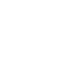 ДОМАШНЕЕ ЗАДАНИЕ113:15География! 1.Параграф 10 прочитать 2.Просмотреть урок по ссылке https://resh.edu.ru/subject/lesson/7867/main/251578/ 3.Выполнить задание, прикрепленное к уроку 4. Отправлять kazvika@yandex.ru(Дистанционный)(13:55)214:10Русский язык! Упр. 253 по заданию Выслать на почту e.p4derina@yandex.ru 15 мин(Дистанционный)(14:50)315:05Математика! Просмотр инфоурока https://www.youtube.com/watch?v=7BnDf5-p9HE § 15. Письменно: №№ 359, 366 (записать условия задания, формулу нахождения периметра, подставить числовые значения, написать полный ответ), 382 (2) Отправить на почту: karantinmat@mail.ru 15 мин(Дистанционный)(15:45)416:00Литература! Прослушать урок (российская электронная школа) по ссылке https://resh.edu.ru/subject/lesson/7381/main/244758/ Составить план повести И.С.Тургенева "Муму" со стр.189 по стр.199 Выслать на почту e.p4derina@yandex.ru 15 мин(Дистанционный)(16:40)516:50История России. Всеобщая историяПрочитать §19. Объяснить значение слов, ответить на вопросы рубрики "Проверь себя ". (устно) Подготовиться к самостоятельной работе по главе 5.Ответить на два любых вопроса рубрики "Подведём итоги и сделаем выводы" стр. 94-95. Ответы высылать на почту marina.solyanik.79@mail.ru 15 мин(Дистанционный)(17:30)617:40Физическая культураИстория возникновения и развития баскетбола.(Дистанционный)